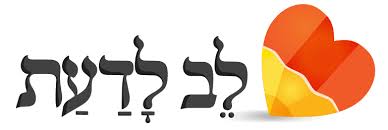 צפרדעים א' - מצאו מהו האיבר/ הציור המתאים:צפרדעים ב' - התאימו בין החלק בגוף לבין האיחול.  אפשרות להעמקה נוספת:  הקבוצה מקבלת כרטיסייה למילוי:"ברוך אתה השם אלוקינו מלך העולם שעשה לי כל צרכי" – נסו להסביר מה משמעות הברכה ותנו דוגמאות מכל אחד מחברי הקבוצה.  ______________________________________________________________________________________________________________________________________המנחה מכריז על ברכהשאר הקבוצה קופצת על האיבר/ הציור המתאים"פוקח עיוורים"עיניים"זוקף כפופים"גב"מכין מצעדי גבר"כפות רגליים"אוזר ישראל בגבורה"מותניים"נותן לשכווי בינה"ראש"המעביר חבלי שינה מעיני ותנומה מעפעפיי"שוב, עיניים.המנחה מכריז איחול לעצמו ולחברי הקבוצה שאר הקבוצה קופצת על האיבר/ הציור המתאיםהלוואי שהיום אנחנו נראה רק מראות טובים. כמו: שדה פורח, את הים הגדול, עצים מלבלבים, את סבא וסבתא... פוקח עיוורים – עיניים לפעמים ההרגשה שלנו ממש "מכופפת".. כי אנחנו נפגעים או עצובים..  הלוואי שנצליח לעמוד זקופים ויציבים גם אם אמרו לנו מילים לא נעימות. זוקף כפופים – גבהלוואי שבכל צעד שנלך נרגיש שהשם צועד איתנו.מכין מצעדי גבר – כפות רגליים.כמו חייל שמצטייד במימייה, בקסדה ובחגור, הלוואי שגם אנחנו, כמו חיילים, נהיה מוכנים ומצוידים לקראת כל דבר שיקרה לי היום. אוזר ישראל בגבורה  - חגורההלוואי שנדע להבחין בין רע לטוב ובין עיקר ובין טפל        נותן לשכווי בינה – ראש